ПОСТАНОВЛЕНИЕ06.09.2021г.                                                                                                    № 171	В целях обеспечения надлежащего санитарного состояния чистоты и порядка на территории Городского округа город Шарыпово, в соответствии с Федеральным законом от 06.10.2003 № 131-ФЗ «Об общих принципах организации местного самоуправления в Российской Федерации», законом Красноярского края от 23.05.2019 №7-2784 «О порядке определения границ прилегающих территорий в Красноярском крае», Нормами и Правилами благоустройства территории городского округа города Шарыпово», утвержденными Решением Шарыповского городского Совета депутатов от 05.09.2017г. №26-91, руководствуясь Уставом города Шарыпово, 	ПОСТАНОВЛЯЮ:	1. Установить следующие границы прилегающей территории к земельному участку, расположенному по адресу: Красноярский край,                       г. Шарыпово, микрорайон 6, № 21 "А":  мкр. 6, в 4 м. на запад от нежилого здания № 21"Б", в соответствии с формой описания границ прилегающей территории, согласно приложению № 1.	2. Контроль за выполнением настоящего постановления возложить на первого заместителя Главы города Шарыпово Гудкова Д.Е.		3. Постановление вступает в силу в день, следующий за днем его официального опубликования в периодическом печатном издании «Официальный вестник города Шарыпово», и подлежит размещению на официальном сайте муниципального образования города Шарыпово Красноярского края  (www.gorodsharypovo.ru).Глава города Шарыпово                                                               Н.А. ПетровскаяПриложение № 1 к постановлению Администрации города Шарыпово № 171 от 06.09.2021Форма описания границ прилегающей территорииОписание прилегающей территории земельного участка1.	Местоположение прилегающей территории (адресные ориентиры): Красноярский край, г. Шарыпово, мкр. 6,  в 4 м. на запад от нежилого здания                № 21"Б".2.	Кадастровый номер объекта, по отношению к которому устанавливается прилегающая территория: 24:57:0000005:9643.	Площадь прилегающей территории: 1613 (кв. м.)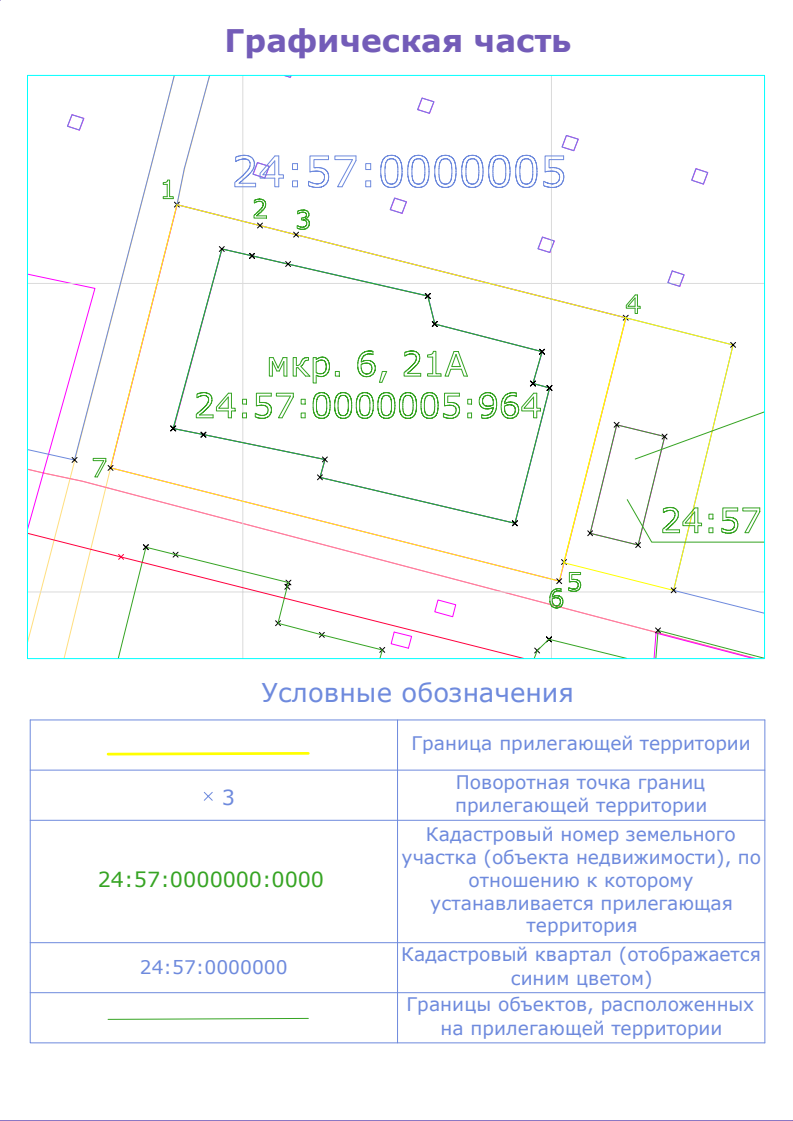 Об установлении границ прилегающейтерритории земельных участковОбозначение характерных точек границКоординаты, м (с точностью до двух знаков после запятой)Координаты, м (с точностью до двух знаков после запятой)XY1617241,0554722,82617237,6554736,273617236,1854742,094617222,7154795,535617183,1354785,536617180,0354784,767617198,3954712,04